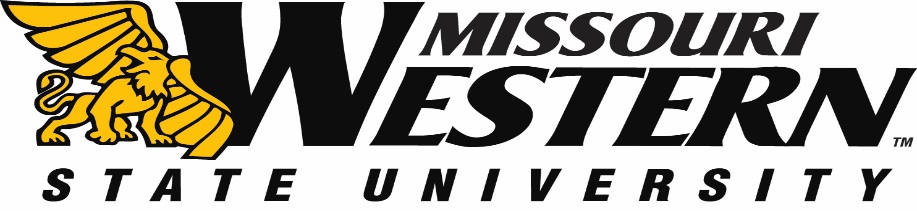 BID SPECIFICATION SHEET FOR FB17-039INSTALLATION OF DAIKIN HVAC HEARNES 3RD FLOORScope:Replace 3rd floor HVAC Unit at MWSU in its entirety.  Timeline of Project:Mandatory pre-bid meeting at Hearnes  on September 1, 2016 at 10:00amBid opening September 15, 2016 2:00pm Purchasing Department, Popplewell 221Project to be completed by December 16, 2016Bid Specification:Any questions after the pre-bid meeting will need to be presented in writing no more than 48 hours after the date of the pre-bid meetingProvide all labor and equipment for demolition and  removal of existing HVAC components, piping and ductwork to accomplish new installRemoval of condenser, evaporator, air handler, copper and other items identified as salvage from jobsite for salvage valueProvide all labor, materials and tools for the complete installation of the HVAC system in accordance to all applicable building codes and manufacturer instruction,  including but not limited to:  sheet metal ductwork, insulation, duct sealant, high and low voltage wiring, condensate piping, cut and seal wall/roof penetrations, provide rigging to remove old roof top condenser and set new roof top condenserWork must be coordinated with MWSU to minimize interference with university functionsMWSU shall provide all Daikin components associated with the system including Air Handling Unit, Condensing Unit, Variable Frequency Drive and Refrigeration specialtiesWork must adhere to MWSU Hot Work guidelinesProvide suction filter core driers and ball valves for isolationShall utilize dry nitrogen during all brazing to prevent oxidationShall be liable for equipment damage due to inadequate/improper use of nitrogen during brazingWork shall be subject to guidance and inspection by representatives of TMIPerform daily cleanup and final cleanup upon completion of workTMI will provide final system startup after system inspection and walk thru with MWSU and installing contractor. Any corrections, modifications or repairs found during the walk thru will need to be made to the system by the installing contractor prior to final system startup.  BID SPECIFICATION SHEET FOR FB17-039INSTALLATION OF DAIKIN HVAC HEARNES 3RD FLOORBid Amount $ _______________________________						Company _________________________________________________Phone Number:________________________________________________Authorized Signature 						   Date ______________Return this pricing sheet with your bid.  Include any addendum(s) with your initials.  Pricing must be FOB Missouri Western State University.All questions should be directed to Purchasing Manager, Kelly Sloan, (816) 271-4465, purchase@missouriwestern.eduMissouri Western reserves the right to accept or reject any or all items of this bid.Include with your bid:Bid Bond in the amount of 5%Signed & Notarized Affidavit of Work Authorization (see attached) and completed MOU signature pages. E-verifyThis will be a prevailing wage project.Bidders must submit a notarized Affidavit of Work Authorization and completed MOU signature pages, per attached memorandum dated January 2014, with their bids.Annual Wage Order Number 23 is currently in effect.  A copy of this order will be attached separately once bid is awarded.A Certificate of Liability Insurance will also be required with MWSU listed as an additional insured and a performance bond.Missouri Revised Statute Chapter 292.675 went into effect on August 28, 2008, all on-site employees are required to complete the ten-hour safety training program.PREVAILING WAGE PROJECT INFORMATIONTO:			ALL BIDDERS FROM:           	MISSOURI WESTERN STATE UNIVERSITYDATE:  		January 2014RE:			ADDITIONAL BID SUBMISSION REQUIREMENTSPlease review Missouri statute, 285.530 RSMo, regarding employment of unauthorized aliens. Pursuant to RSMo 285.530 (1), No business entity or employer shall knowingly employ, hire for employment, or continue to employ an unauthorized alien to perform work within the State of Missouri, and (2), the bidder must affirm its enrollment and participation in a federal work authorization program with respect to the employees proposed to work in connection with the services requested herein by:Submitting a completed, notarized copy of AFFIDAVIT OF WORK AUTHORIZATION (attached) and,Providing documentation affirming the bidder’s enrollment and participation in a federal work authorization program (see below) with respect to the employees proposed to work in connection with the services requested herein.A copy of RSMo 285.530 can be viewed in its entirety at:http://www.moga.mo.gov/statutes/C200-299/2850000530.HTME-Verify is an example of a federal work authorization program.  Acceptable enrollment and participation documentation consists of completed copy of the E-Verify Memorandum of Understanding (MOU).  A sample of the MOU is included.   For vendors that are not already enrolled and participating in a federal work authorization program, E-Verify is available at:http://www.dhs.gov/files/programs/gc_1185221678150.shtmThe successful bidder will be required to submit a notarized Affidavit of Work Authorization and the completed MOU signature pages (the last three pages) with their bid.  A bid that does not include these items will be deemed Non-responsive.WORK AUTHORIZATION AFFIDAVITPURSUANT TO R.S.Mo. §285.530(For all bids in excess of $5,000.00)Effective 1/1/09State of Missouri		)				)ssCounty of Buchanan		)Comes now ________________________________ (Name of Business Entity Authorized Representative) as _____________________ (Position/Title) first being duly sworn on my oath, affirm __________________________ (Business Entity Name) is enrolled and will continue to participate in the E-Verify federal work authorization program with respect to employees hired after enrollment in the program who are proposed to work in connection with the services related to contract(s) with the State of Missouri for the duration of the contract(s), if awarded in accordance with subsection 2 of section 285.530, RSMo.  I also affirm that ____________________________ (Business Entity Name) does not and will not knowingly employ a person who is an unauthorized alien in connection with the contracted services provided under the contract(s) for the duration of the contract(s), if awarded.In Affirmation thereof, the facts stated above are true and correct.  (The undersigned understands that false statements made in this filing are subject to the penalties provided under section 575.040, RSMo.)Subscribed and sworn to before me this _____________ of ___________________.  I am 						(DAY)		(MONTH, YEAR)commissioned as a notary public within the County of _____________________, State of  							(NAME OF COUNTY)_______________________, and my commission expires on _________________.	(NAME OF STATE)						(DATE)Authorized Representative’s SignaturePrinted NameTitleDateE-Mail AddressE-Verify Company ID NumberSignature of NotaryDate